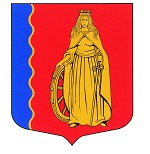 МУНИЦИПАЛЬНОЕ ОБРАЗОВАНИЕ«МУРИНСКОЕ ГОРОДСКОЕ ПОСЕЛЕНИЕ»ВСЕВОЛОЖСКОГО МУНИЦИПАЛЬНОГО РАЙОНАЛЕНИНГРАДСКОЙ ОБЛАСТИАДМИНИСТРАЦИЯПОСТАНОВЛЕНИЕ 23.01.2023                                                                                              № 17  г. МуриноВ соответствии с главой V.7 Земельного кодекса Российской Федерации, статьёй 16 Федерального закона Российской Федерации от 06.11.2003 №131-ФЗ «Об общих принципах организации местного самоуправления в Российской Федерации», Уставом муниципального образования «Муринское городское поселение» Всеволожского муниципального района Ленинградской области, руководствуясь позицией Федеральной антимонопольной службы, изложенной в Письме от 06.07.2018 № АЦ/51469/18, на основании постановления администрации МО «Муринское сельское поселение» от 19.12.2011 № 266 «Об  утверждении проекта планировки с проектом межевания  территории, ограниченной линией железной дороги Санкт-Петербург-Приозерск, границей населенного пункта деревня Лаврики и полевой дорогой посёлок Бугры-деревя Лаврики, расположенной на территории МО «Муринское сельское поселение» Всеволожского муниципального района Ленинградской области, договора о подключении объектов к системе теплоснабжения от 24.04.2019 № 11/19-9, ходатайства об установлении публичного сервитута поданного Обществом с ограниченной ответственностью «Петербургтеплоэнерго» и других представленных документов, в целях строительства и эксплуатации тепловых сетей и их неотъемлемых технологических частей, необходимых для подключения  (технологического присоединения) к системе теплоснабжения многоквартирных жилых домов, расположенных по адресу: Ленинградская область, Всеволожский район, земли САОЗТ «Ручьи» на земельных участках с кадастровыми номерами 47:07:0722001:394 и 47:07:0722001:588, администрация муниципального образования «Муринское городское поселение» Всеволожского муниципального района Ленинградской областиПОСТАНОВЛЯЕТ:Установить публичный сервитут на часть земельного участка площадью 1547 кв.м, от площади 30 965 кв.м. земельного участка с кадастровым номером 47:07:0722001:394, категория земель – земли населенных пунктов, вид разрешённого использования - для комплексного освоения в целях многоэтажного жилищного строительства, расположенного по адресу: Ленинградская область, Всеволожский район, земли САОЗТ «Ручьи», находящегося в частной собственности (№47:07:0722001:394-47/012/2019-7 от 15.07.2019), в целях строительства и эксплуатации тепловых сетей и их неотъемлемых технологических частей.Лицо, в отношении которого принято решение об установлении публичного сервитута - обладатель публичного сервитута: Общество с ограниченной ответственностью «Петербургтеплоэнерго»: (190098, г. Санкт – Петербург, ул. Дровяная, д. 6-8, лит. А, офис 101-708, ИНН 7838024362, ОГРН 1047833020058).Установить срок публичного сервитута – 10 лет.Срок, в течение которого использование земельного участка (его части) и (или) расположенного на нем объекта недвижимого имущества в соответствии с их разрешённым использованием будет невозможно или существенно затруднено в связи с осуществлением сервитута – 4 (четыре) месяца.Обществу с ограниченной ответственностью «Петербургтеплоэнерго» привести часть земельного участка площадью 1547 кв.м, в состояние, пригодное для его использования, в срок не позднее, чем три месяца после завершения строительства в границах указанного земельного участка тепловых сетей и их неотъемлемых технологических частей.Утвердить границы публичного сервитута согласно приложению к настоящему постановлению.Публичный сервитут считается установленным со дня внесения сведений о нем в Единый государственный реестр недвижимости.Заинтересованные лица вправе использовать земельный участок, указанный в пункте 1 настоящего постановления в целях прохода, проезда через земельный участок, проектирования, строительства объектов инженерной инфраструктуры – тепловой сети.Начальнику отдела архитектуры Мишкиной В.В.:направить копию настоящего постановления правообладателям земельного участка с кадастровым номером 47:07:0722001:394;направить сведения в администрацию муниципального образования «Всеволожский муниципальный район» Ленинградской области для размещения в ИСОГД;направить копию настоящего постановления в орган регистрации прав и обладателю публичного сервитута;обеспечить государственную регистрацию публичного сервитута на часть земельного участка площадью 1547 кв.м, от площади 30 965 кв.м. земельного участка с кадастровым номером 47:07:0722001:394 в Управлении Федеральной службы государственной регистрации, кадастра и картографии по Ленинградской области;  Настоящее постановление опубликовать в газете «Муринская панорама» и на официальном сайте муниципального образования «Муринское городское поселение» Всеволожского муниципального района Ленинградской области в сети «Интернет».   Постановление вступает в силу со дня его официального   опубликования. Контроль над исполнением настоящего постановления возложить на заместителя главы администрации муниципального образования  «Муринское городское поселение» Всеволожского муниципального района Ленинградской области – начальника отдела экономики, УМИ, предпринимательства и потребительского рынка А.В. Опополя.Глава администрации 								А.Ю. БеловОб установлении публичного сервитута на часть земельного участка с кадастровым номером 47:07:0722001:394 для строительства и эксплуатации тепловых сетей и их неотъемлемых технологических частей, необходимых для подключения  (технологического присоединения) к системе теплоснабжения многоквартирных жилых домов, расположенных по адресу: Ленинградская область, Всеволожский район, земли САОЗТ «Ручьи» на земельных участках с кадастровыми номерами 47:07:0722001:394 и 47:07:0722001:588